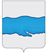 РОССИЙСКАЯ ФЕДЕРАЦИЯАДМИНИСТРАЦИЯ ПЛЕССКОГО ГОРОДСКОГО ПОСЕЛЕНИЯПРИВОЛЖСКОГО МУНЦИПАЛЬНОГО РАЙОНА ИВАНОВСКОЙ ОБЛАСТИПОСТАНОВЛЕНИЕ20 декабря 2019 г.                                                                                      № 202г. ПлесОб обеспечении безопасности людей на льду водных объектов в осенне-зимний период 2019-2020 гг.В связи с наступлением осенне-зимнего периода 2019-2020 гг., в целях минимизации риска и повышения безопасности людей на водных объектах Приволжского муниципального района, в соответствии с требованиями Федерального Закона от 06.10.2003 № 131-Ф3 «Об общих принципах организации местного самоуправления в Российской Федерации», Постановлением Правительства Ивановской области от 11.03.2009 № 54-п «Об утверждении правил охраны жизни людей на водных объектах», администрация Приволжского муниципального района постановляет:Утвердить план обеспечения безопасности людей на водоёмах Приволжского муниципального района на осенне-зимний период 2019-2020 гг. (Приложение №1);Разработать план мероприятий по обеспечению безопасности людей на льду водоёмов; Назначить заместителя главы администрации по вопросам охраны объектов культурного наследия Плёсского городского поселения Е.С. Лебедеву, ответственным за обеспечение безопасности на водных объектах;Для реализации полномочий по осуществлению мероприятий по обеспечению безопасности людей на водных объектах, охране их жизни и здоровья необходимо организовать работу по созданию и организации работы спасательных постов;Разместить в местах массового выхода населения на лёд во время подлёдного лова рыбы и в местах стихийных ледовых переходов предупреждающие, запрещающие аншлаги, знаки на акваториях водных объектах;Организовать, обустройство, установление режима работы мест массового отдыха людей, на льду водоемов;Информировать населения об обстановке на водных объектах через средства массовой информации, Провести профилактическую работу с руководящим составом муниципального образования, организаций и предприятий по обеспечению безопасности и жизнедеятельности населения, с работающим населением - по месту работы в рамках подготовки по программам  по предупреждению и ликвидации ЧС.Рекомендовать начальнику ОМВД России по Приволжскому району Касаткину А.Ю.:в целях предупреждения гибели людей на водоемах, расположенных на территории Приволжского муниципального района, силами участковых инспекторов полиции организовать разъяснительную работу с населением;внести изменения в дислокацию патрульно-постовой службы на осенне-зимний период 2019-2020 гг., приблизив маршруты патрулирования к местам стихийно организованных ледовых переходов.Рекомендовать директору МКДОУ «Детский сад №2 Радуга» С.Л. Ершовой, директору школы г. Плёс М.Ю. Персианцевой, директору ОГБПОУ «Плесский колледж бизнеса и туризма» С.Н. Поруновой:- провести профилактические мероприятия с учащимися о поведении на водоёмах в осенне-зимний период.- организовать проведение в каждом классе общеобразовательных учреждений занятия с учащимися по мерам безопасности и правилам поведения на льду водоёмов;- разместить информационные материалы по правилам поведения на льду водоёмов на стендах учебных учреждений.Заместителю главы администрации по вопросам охраны объектов культурного наследия Плёсского городского поселения Е.С. Лебедевой:- подготовить публикации в местных средствах массовой информации о правилах поведения людей на льду водоёмов;	- обеспечить взаимодействие с ГИМС ГУ МЧС России по Ивановской области, аварийно-спасательной службой Ивановской области и ОМВД России по Приволжскому району по исполнению данного постановления.12. Постановление администрации Плёссского городского от 18.11.2019г. «Об обеспечении безопасности людей  на льду водных объектов в осенне-зимний период 2019-2020 гг.» считать утратившим силу.13. Опубликовать настоящее постановление на официальном сайте Плёсского городского поселения. 14. Контроль за исполнением постановления возложить на Заместителя главы администрации по вопросам охраны объектов культурного наследия Плёсского городского поселения Е.С. Лебедеву.15. Настоящее постановление вступает в силу с момента опубликования.ВрИП Главы Плёсского городского поселения					                             А.В. СорокинПриложениек  постановлению  администрацииПлесского городского поселения№ 202 от 20.12.2019 г. ПЛАНобеспечения безопасности людей на водоемахПлесского городского поселения в осенне-зимний период 2019-2020 гг.ВрИП Главы Плёсского городского поселения					                                      А.В. Сорокин№п/пПроводимые мероприятияСрокиисполненияИсполнитель1Провести заседание комиссии по чрезвычайным ситуациям и ПБ по вопросу обеспечения безопасности населения на льду водоёмовСрок исполнения до 27.11.2019 г.Администрация Плесского городского поселенияИздать Постановление о запрете выхода (выезда) на лёд на водоёмах Плёсского городского поселенияСрок исполнения до 18.11.2019 г.АдминистрацияПлесского городского поселения2Проведение работы по установке аншлагов с запрещающей и (или) предупреждающей информацией в местах массового выхода на лёд людей и в местах стихийно организованных ледовых переходовСрок исполнения до 30.11.2019 г.АдминистрацияПлесского городского поселения3Проведение профилактических мероприятий с учащимися учебных учреждений о правилах поведения на льду водоёмов и способах оказания помощи пострадавшимСрок исполнения ноябрь 2019 г. - март 2020 г.;МКДОУ «Детский сад №2 Радуга» школа г. Плёс , ОГБПОУ «Плесский колледж бизнеса и туризма»», Плесский участок ГИМС ГУ МЧС России по Ивановской области (по согласованию)Подготовка и размещение в средствах массовой информации публикаций по правилам поведения на льду водоемов.Срок исполнения – 15.12.2019 г.;АдминистрацияПлесского городского поселенияКонтроль и организация патрулирования местСрок исполнения ноябрь 2019г. - апрель 2020 г.;ОМВД России по Приволжскому(по согласованию)